TÍTULO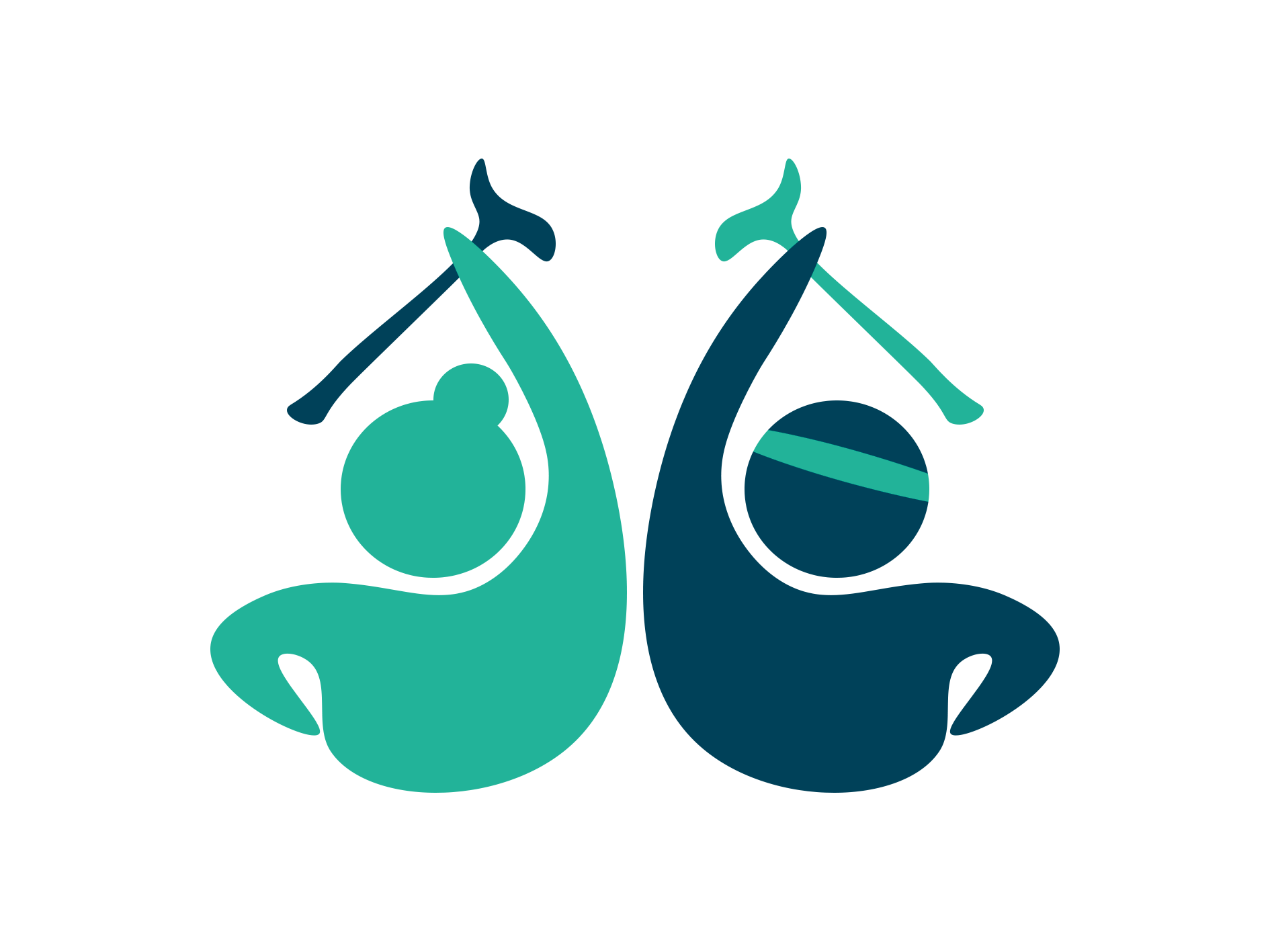 Silva, João Batista¹; Santos, Paulo César²¹Grupo de estudos em excelência esportiva e manutenção da saúde, Centro de Educação Física e Desportos, Universidade Federal de Santa Maria, RS, Brasil. ²Grupo de pesquisa em biomecânica, Centro Universitário Cenecista de Osório, RS, Brasil.O texto deve ser escrito em fonte Times New Roman, tamanho 12, espaçamento simples, justificado, referências bibliográficas não são obrigatórias e todas as siglas devem aparecer por extenso antes de sua utilização (ex: eletromiografia (EMG)); O resumo deve ser escrito em parágrafo único, no formato estruturado com as seguintes seções:Introdução: deve ser objetiva, direcionar e justificar a importância do trabalho e a lacuna no conhecimento que pretende responder; Objetivo: deve apresentar a ideia central. Assim, deve descrever de forma sucinta e objetiva a finalidade do estudo; Materiais e métodos: descrever com o máximo de detalhes possível como o trabalho foi elaborado (caracterização da amostra e critérios de elegibilidade; considerações éticas; instrumentos e procedimentos de coleta; análise estatística...). Para trabalhos desenvolvidos com seres humanos ou animais é obrigatório a inserção do número de protocolo do comitê de ética em pesquisa que o projeto foi aprovado; Resultados: descrever objetivamente os resultados que respondem ao objetivo, no caso de trabalhos quantitativos deve expor os valores encontrados para as variáveis (média, mediana e/ou moda), valores de dispersão (desvio padrão, intervalo interquartil, desvio interquartílico...), probabilidade de significância, intervalo de confiança e outras informações que possam auxiliar na compreensão dos resultados. Conclusão: responder pontualmente ao objetivo/pergunta de pesquisa do trabalho.Palavras chave: O trabalho deve conter de 3 a 5 palavras-chave separadas por ponto e vírgula (;), que devem constar nos descritores em ciências da saúde (DeCS).Agradecimentos: